ROMER B. MAGTIRA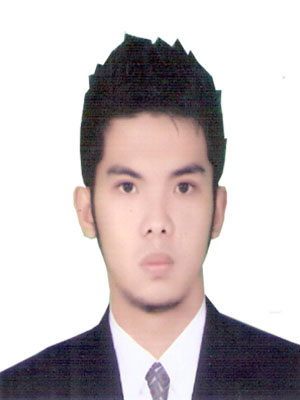 Bachelor of Science in Nursing                       
Delma St West, Abu Dhabi, UAE
E-mail Address: romermagtira@gmail.com
Contact Number: +971524604434
On tourist visa status: August 14, 2016 (Date of entry)OBJECTIVE:            To enhance my capabilities and qualifications so that I have the opportunity to prove myself as a competent nurse and allow me to develop my practical experience at the same time as providing superior health care to patients.CAREER PROFILE: Self motivated graduate with well flexible attitude to work.A critical thinker with strong analytical skillsGet on well with people at all levels, easily making good working relationships.Good organizational skills developed in a variety of deadline orientated situations.Able to adapt quickly and efficiently to my working environment.Able to work efficiently and carefully ,hard worker and organized, responsible and honest.WORK EXPERIENCE: 		San Antonio Medical Center - STAFF NURSEGeneral Ward, Emergency Room, Operating RoomJuly 19, 2013 - July 22, 2016ELIGIBILITY:	Health Authority of Abu Dhabi (HAAD) Licensure Examination Passer 2016Health Authority of Abu Dhabi	
June 28, 2016Nursing Board Examination Passer 2010Professional Regulation Commission (PRC)December 19-20, 2010EDUCATION:	Tertiary		Lyceum of the Philippines University - Batangas					Bachelor of Science in NursingCapitol Site, Batangas City					2006-2010Secondary		Alitagtag College Inc. - High School Dept. Main					Alitagtag, Batangas					2002-2006Primary		Muzon Elementary SchoolMuzon, Alitagtag, Batangas
1996-2002AFFILIATED TRAINING HOSPITALSBatangas Regional HospitalPediatrics Ward, Medical Ward, Emergency Ward, O.R. Ward Jesus of Nazareth HospitalNursery Ward, O.R. Ward, E.B.D. Ward, Delivery wardBauan General HospitalEmergency Ward, O.RProvincial HospitalEmergency Ward, O.R. WardLipa City District HospitalEmergency Ward, O.R. Ward, Delivery WardVeterans HospitalSan Lazaro HospitalCavite Center in Mental healthResearch Institute for Tropical MedicineDuties and ResponsibilitiesRenders quality patient care by adhering therapeutic standards, measuring health outcomes, making the necessary adjustments in accordance with the hospitals philosophies and standards. 
Receives endorsements, checks patients' condition.
Gives parenteral and oral medications accurately per doctor's order.
Provides health teaching to patients and relatives.
Performs nursing procedures such as checking the vital signs, physical care for patients with full responsibility of the patient's condition.
Assists doctors in their rounds and carries out order tactfully.
Establishes and maintains rapport with patients.Encourage several assistive like walking, stretching, and breathing technique.KNOWLEDGE AND SKILLSComputer literate (Microsoft Word, Microsoft PowerPoint, Microsoft Excel)Professional driving skillGood communication facilityResponsible, efficient, hardworking and honest TRAININGS AND SEMINARS ATTENDED:AHA ADVANCED CARDIOVASCULAR LIFE SUPPORTSan Antonio Medical Center of Lipa, Inc.
June 30 – July 2, 2015Valid until July 2017
AHA BASIC LIFE SUPPORTSan Antonio Medical Center of Lipa, Inc.
June 30 – July 2, 2015Valid until July 2017INTRAVENOUS THERAPY REFRESHER COURSE: IV THERAPY DOCUMENTATION
Bauan Doctors General Hospital August 23, 2014BASIC IV THERAPY TRAINING PROGRAM
Bauan Doctors General Hospital June 21- 23, 20116th FOUNDATION AND 5th ANNUAL GENERAL ASSEMBLY MCNAP @ FIVETHEME: Healthy Family Towards a Healthy NationLPU-BatangasFebruary 26, 2011NURSING PROFESSION: Exploring Global Competence in the Field of Health Care and EntrepreneurshipDr. Carl Balita, RN, RM, MAN, Dr.HumFebruary 2010THE MAKING OF GLOBAL FILIPINO: Breaking Barriers through Academe - Industry LinkageJerry L. Ceballos Jr.February 2010FUNDAMENTALS OF NURSING: Relating Old Concepts to New Ideas in Hospital PracticeDr. Shirlee J. Snyder, RNSMX Convention Center ManilaAugust 2009CHARACTER REFERENCE:Mrs. Eloiza Adajar, RNOfficer-in-charge / Chief NurseSan Antonio Medical Center of Lipa, Inc Lipa City Batangas PhilippinesContact no: 09175160227Email address: eloizaadajar@aol.comMr. Jerome Quizon, RN	Head Nurse – General WardSan Antonio Medical Center of Lipa, IncLipa City Batangas, PhilippinesContact no: 09464455835Email address: quizon.jerome37@yahoo.comMr. Tristan Justen Panaligan, RNNurse SupervisorSan Antonio Medical Center of Lipa, IncLipa City Batangas, PhilippinesContact no: 09053137207Email address: tristan_panaligan@yahoo.comPERSONAL DATA:Date of Birth		:		July 1, 1990Place of Birth		:		Batangas CityAge			:		26 yrs. oldSex			:		MaleCivil Status		:		SingleCitizenship		:		FilipinoReligion			:		Roman CatholicHeight			:		5'6Weight			:		66 kgsFather's Name		:		Rominito MagtiraMother's Name		:		Angelina MagtiraI do hereby certify that the above statements are true and correct to the best of my knowledge and skills.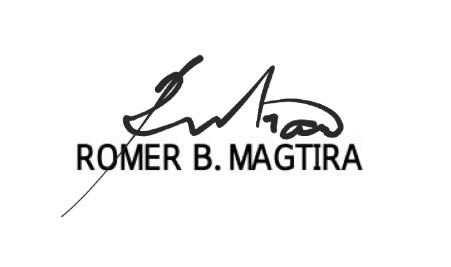 								ROMER B. MAGTIRA